Tableau du projet temps de travail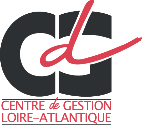 Quoi ?Qui ? Quand ?Comment ?Vous pouvez vous aider de ces documentspréparer la méthode1.2 / 5.1 /5.2 / fiche méthodo n°1Analyser les temps de travail actuels (délibérations, plannings, protocole, règles de service)2.1 / 2.2 / 4.2 Formulation de priorités politiques pour le projet3.1Information des cadres et analyse des pratiques managériales autour du temps de travail4.1Information des élus1.2Information des représentants du personnel1.2Information des agents1.4Transmission d'un questionnaire aux agents1.3Analyse des réponses au questionnaire 1.5produire un rapport de diagnostic (analyse des documents et analyse de l'avis des agents)1.5avec les cadres : partage du rapport et préparation de la méthode1.6 / 1.7avec les représentants du personnel : partage du rapport et préparation de la méthode1.6 / 1.7avec les élus : partage du rapport et validation de la méthode1.6 / 1.7Elaboration des options à arbitrer / groupes de travail2.3 / 3.2avec les cadres : Partage des scénarios 2.3 / 3.2avec les représentants du personnel : Partage des scénarios2.3 / 3.2élus : avis sur les scénarios2.3 / 3.2avec le service RH et les cadres : plan d'amélioration des outils de gestion du temps de travail-rédiger le protocole2.3faire relire le protocole par le CDG44 (conformité juridique)2.3présenter le protocole aux élus2.3présenter le protocole en Comité technique2.3présenter le protocole en conseil municipal et le faire valider2.3Validation des notes de service4.3 / 4.4fin de projet : réunion des cadres et du service RH pour vérifier les bonnes conditions de mise en œuvre